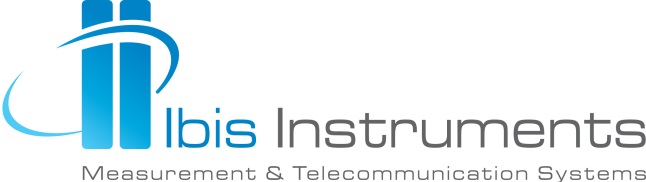 Praksa JUNIOR IT ADMINISTATORKo smo mi?Ibis Instruments je renomirani OSS i BSS integrator, ekspert za Big Data tehnologije i Measurement kompanija. U saradnji sa vodećim globalnim IT vendorima, kompanija pruža savremena rešenja u domenu telekomunikacija  i enterprise-a. Osnovana je 1996. godine i do sada ima preko 300 zadovoljnih klijenata.Tražimo - Junior IT AdministratoraŠta ćeš raditi?Administriranje internog helpdesk sistema. Resavanje incidenata/zahteva u skladu sa propisanim SLA vremenima, logovanje relevantnih zapisa, upravljanje zahtevima sistema po najnovijim ITIL standardima.  Administriranje Asset/License sistema. Vođenje evidencije i ažuriranje asseta/licenci kompanije po propisanim procedurama aktuelnih standarda.Resavanje hardverskih i softverskih problema internim korisnicima u skladu sa kreiranim zahtevima/incidentima.Učešće  na projektu unapređenja interne IT infrastrukture kompanije Ibis Instruments.Istraživanje svih relevantnih izvora dokumentacije neophodnih za rešavanje problema.Šta treba da znaš?Poznavanje Microsoft OS (Windows Server 2008, 2012, 2016, Windows 7, 8, 10) Poznavanje Microsoft tehnologija za krajnje korisnike (Office paket, Office365, OneDrive, Skype4B i druge). Poznavanje osnovnih pojmova računarskih mreža i mrežnih uređaja.Poznavanje modula u MS okruzenju (Active Directory, GPO, DNS, DHCP, File Server, IIS, Print Server, WSUS)
Šta ti nudimo?Odlčnog mentoraPriliku da spustiš znanje u praksu i naučiš pregršt novih stvariFleksibilno radno vremeSjajnu atmosferu i kolege spremne da pomognuRazne sportske i team building aktivnostiZvuči ti zanimljivo? Pošalji nam CV na career@ibis-instruments.com. 

Očekujemo te!
